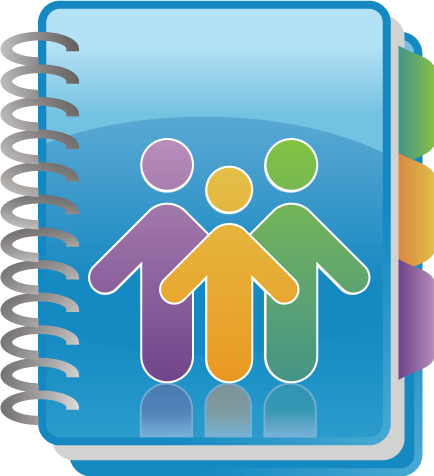 School NameStreet AddressCity, State, Zip(888)000-0000Telephone Numbers:School Office:			###-####School Fax #:			###-####Attendance Line:		###-####Child Care:			###-####Library:				###-####District Office:			###-####Office Staff:Principal:				Principal name									email address Office Manager:		Name						Email address Nurse:	             	NameWebsite:     school’s web addressIMPORTANT NOTICEThis directory is published for the private use of “School Name Here” families. Under NO circumstances is the directory information to be used for sales, solicitations, or any other commercial purpose.  School Calendar PageInsert a school calendar here if you wish to include in the directory, otherwise delete this page. NOTES PAGEKeep this Notes page here if you wish to include in the directory, otherwise delete this page. 